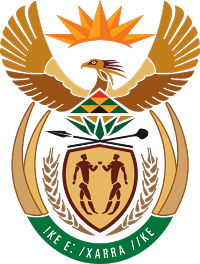 MINISTRY COOPERATIVE GOVERNANCE AND TRADITIONAL AFFAIRSREPUBLIC OF SOUTH AFRICANATIONAL ASSEMBLYQUESTION FOR WRITTEN REPLYDUE PARLIAMENT: 17 MARCH 2020QUESTION NUMBER 378REVISED REPLY378.	 Mr K Ceza (EFF) to ask the Minister of Cooperative Governance and Traditional Affairs:(a) 	What (i) number of municipalities have vacant positions of chief financial officers and (ii) is the name of each specified municipality, (b) on what date did each specified position become vacant and (c) what was the reason for each such vacancy? NW556EREPLY:According to information provided by the Provincial Departments of Local Government, there are fifty-three (53) municipalities that have vacant positions of Chief Financial Officers. The details regarding the names of each of the specified municipality, and the date on which each of the specified positions became vacant as well as the reasons thereof are provided in the table below as follows:END. PROVINCENAME OF MUNICIPALITYDATE ON WHICH THE POSITION BECAME VACANTREASONS FOR VACANCYKwaZulu-Natal (9)Ugu District Municipality31 August 2019ResignedKwaZulu-Natal (9)Ray NkonyenI Local Municipality14 February 2020ResignedKwaZulu-Natal (9)Umngungundlovu District Municipality30 September 2018 ResignedKwaZulu-Natal (9)Mpofana Local MunicipalityApril 2015DeceasedKwaZulu-Natal (9)Umngeni Local Municipality31 December 2019Contract of employment terminatedKwaZulu-Natal (9)MkhambathinI Local Municipality1 January 2020ResignedKwaZulu-Natal (9)Newcastle Local Municipality31 August 2018ResignedKwaZulu-Natal (9)Edumbe Local Municipality31 January 2019ResignedLimpopo (8)Vhembe District Municipality1 April 2019ResignedLimpopo (8)Mopani District Municipality1 March 2020ResignedLimpopo (8)Maruleng Local Municipality1 July 2018Fixed-term contract endedLimpopo (8)Lepelle-Nkumpi Local Municipality1 August 2019Resigned Limpopo (8)Lephalale Local Municipality19 May 2019Dismissal. Limpopo (8)Ephraim Mogale Local Municipality1 January 2020Resigned Limpopo (8)Elias Motsoaledi Local Municipality1 December 2018Resigned Limpopo (8)Fetakgomo Tubatse Local Municipality1 December2019Resigned Free State (7)Kopanong Local Municipality1 October 2018ResignedFree State (7)Masilonyana Local Municipality31 October 2018ResignedFree State (7)Tokologo Local Municipality30 April 2017Fixed-term contract endedFree State (7)Setsoto Local Municipality28 March 2019Appointment found invalid, the municipal council rescinded the appointmentFree State (7)Maluti-a-Phofung Local Municipality1 February 2019Fixed-term contract endedFree State (7)Fezile Dabi District Municipality15 June 2018ResignedFree State (7)Metsimaholo Local Municipality31 August 2019ResignedNorthern Cape (6)Frances Baard District Municipality1 March 2020ResignedNorthern Cape (6)Phokwane Local Municipality30 March 2015Contract ExpiredNorthern Cape (6)Richtersveld Local Municipality31 May 2019Medically boardNorthern Cape (6)Namakhoi Local Municipality16 November 2010Employment contract expiredNorthern Cape (6)Renosterberg Local Municipality31 September 2011Political InterventionNorthern Cape (6)Gamagara Local Municipality20 February 2020ResignedWestern Cape (6)Matzikama Local MunicipalityFebruary 2020ResignedWestern Cape (6)Cederberg Local MunicipalityFebruary 2020ResignedWestern Cape (6)George Local Municipality1 July 2019Dismissal Western Cape (6)Beaufort West Municipality1 March 2020ResignedWestern Cape (6)Mossel Bay Municipality16 March 2020Employment contract expired Western Cape (6)Witzenberg Municipality30 June 2018Employment contract expiredNorth West (6)Madibeng Local Municipality1/01/2019ResignedNorth West (6)Rustenburg Local Municipality2018ResignedNorth West (6)Ratlou Local Municipality2017 December 31Fixed-term contract endedNorth West (6)Naledi Local Municipality27 September 2019ResignedNorth West (6)Greater Taung Local Municipality08 March 2019Fixed-term contract endedNorth West (6)Dr Ruth Mompati District Municipality30 April 2018 resignedFixed-term contract endedEastern Cape (5)Raymond Mhlaba Local Municipality-Employment contract expiredEastern Cape (5)Emalahleni Local Municipality-Employment contract expiredEastern Cape (5)Kouga Local Municipality-ResignedEastern Cape (5)Port St. Johns Local Municipality-ResignedEastern Cape (5)Ingquza Hill Local Municipality-ResignedGauteng (4)Sedibeng District Municipality5 December 2019Resigned Gauteng (4)Lesedi Local Municipality26 September 2018DismissedGauteng (4)Midvaal Local Municipality30 June 2019ResignedGauteng (4)Merafong City Local Municipality1 January 2020Resigned